РОССИЙСКАЯ ФЕДЕРАЦИЯОРЛОВСКАЯ ОБЛАСТЬМАЛОАРХАНГЕЛЬСКИЙ РАЙОННЫЙ СОВЕТ НАРОДНЫХ ДЕПУТАТОВР Е Ш Е Н И Еот«28»октября 2021года№2/16-РС   г. Малоархангельск                                                       Принято на 2  заседании районного                                                                          Совета народных депутатовО результате публичных слушанийпо проекту нормативного правового актарайонного Совета народных депутатов«О внесении изменений в УставМалоархангельского районаОрловской области»В соответствии с итогами публичных слушаний по проекту нормативного правового акта районного Совета народных депутатов «О внесении изменений в Устав Малоархангельского района Орловской области», действующим законодательством о местном самоуправлении и Уставом Малоархангельского района Малоархангельский районный Совет народных депутатов РЕШИЛ:1. Утвердить итоги публичных слушаний по проекту нормативного правового акта районного Совета народных депутатов «О внесении изменений в Устав Малоархангельского района Орловской области», вносящего в Устав Малоархангельского района Орловской области следующие изменения:1) в статье 7:- пункт 5 части 1 изложить в следующей редакции:«5) дорожная деятельность в отношении автомобильных дорог местного значения вне границ населенных пунктов в границах муниципального района, осуществление муниципального контроля на автомобильном транспорте, городском наземном электрическом транспорте и в дорожном хозяйстве вне границ населенных пунктов в границах муниципального района, организация дорожного движения и обеспечение безопасности дорожного движения на них, а также осуществление иных полномочий в области использования автомобильных дорог и осуществления дорожной деятельности в соответствии с законодательством Российской Федерации»;- пункт 28 части 1 изложить в следующей редакции:«28) создание, развитие и обеспечение охраны лечебно-оздоровительных местностей и курортов местного значения на территории муниципального района, а также осуществление муниципального контроля в области охраны и использования особо охраняемых природных территорий местного значения»;- пункт 40 части 1 изложить в следующей редакции:«40) организация в соответствии с федеральным закономвыполнения комплексных кадастровых работ и утверждение карты-плана территории»;- часть 1 дополнить пунктом 41 следующего содержания:«41) принятие решений и проведение на территории поселения мероприятий по выявлению правообладателей ранее учтенных объектов недвижимости, направление сведений о правообладателях данных объектов недвижимости для внесения в Единый государственный реестр недвижимости»;2) статью 8дополнить пунктом 16 следующего содержания «16) осуществление мероприятий по оказанию помощи лицам, находящимся в состоянии алкогольного, наркотического или иного токсического опьянения.»;3) статью 9 изложить в новой редакции следующего содержания:«Статья 9. Формы участия населения в решении вопросов местного значенияФормами участия населения в решении вопросов местного значения являются:1) местный референдум;2) правотворческая инициатива граждан;3) голосование по отзыву главы района, по вопросам изменения границ района, преобразования района;4) сход граждан;5) публичные слушания, общественные обсуждения;6) собрание граждан;7) конференция граждан (собрание делегатов);8) опрос граждан;9) обращение граждан в органы местного самоуправления;10) территориальное общественное самоуправление;11) инициативные проекты;12) старший по сельскому населенному пункту;13) другие формы, не противоречащиеКонституции Российской Федерации, федеральным законам и законам Орловской области.»;4) в статье 14:- часть 4 изложить в следующей редакции:«4. Порядок организации и проведения публичных слушаний определяется решением районного Совета народных депутатов и должен предусматривать заблаговременное оповещение жителей района о времени и месте проведенияпубличных слушаний, заблаговременное ознакомление с проектом муниципального правового акта, в том числе посредством его размещения на официальном сайте http://www.maloarhr.ru(далее в настоящей статье - официальный сайт), возможность представления жителями муниципального образования своих замечаний и предложений по вынесенному на обсуждение проекту муниципального правового акта, в том числе посредством официального сайта, другие меры, обеспечивающие участие в публичных слушаниях жителей района, опубликование результатов публичных слушаний, включая мотивированное обоснование принятых решений, в том числе посредством их размещения на официальном сайте.Решением районного Совета народных депутатов может быть установлено, что для размещения материалов и информации, указанных в абзаце первом настоящей части, обеспечения возможности представления жителями муниципального образования своих замечаний и предложений по проекту муниципального правового акта, а также для участия жителей муниципального образования в публичных слушаниях с соблюдением требований об обязательном использовании для таких целей официального сайта может использоваться федеральная государственная информационная система "Единый портал государственных и муниципальных услуг (функций)", порядок использования которой для целей настоящей статьи устанавливается Правительством Российской Федерации.»;- часть 5 изложить в следующей редакции:«5. По проектам генеральных планов, проектам правил землепользования и застройки, проектам планировки территории, проектам межевания территории, проектам правил благоустройства территорий, проектам, предусматривающим внесение изменений в один из указанных утвержденных документов, проектам решений о предоставлении разрешения на условно разрешенный вид использования земельного участка или объекта капитального строительства, проектам решений о предоставлении разрешения на отклонение от предельных параметров разрешенного строительства, реконструкции объектов капитального строительства, вопросам изменения одного вида разрешенного использования земельных участков и объектов капитального строительства на другой вид такого использования при отсутствии утвержденных правил землепользования и застройки проводятся публичные слушания или общественные обсуждения в соответствии с законодательством о градостроительной деятельности.»5) часть 1 статьи 15 изложить в следующей редакции:«1. Для обсуждения вопросов местного значения, информирования населения о деятельности органов местного самоуправления и должностных лиц местного самоуправления района, обсуждения вопросов внесения инициативных проектов и их рассмотрения, осуществления территориального общественного самоуправления на части территории района могут проводиться собрания.В собрании граждан по вопросам внесения инициативных проектов и их рассмотрения вправе принимать участие жители соответствующей территории, достигшие шестнадцатилетнего возраста. Порядок назначения и проведения собрания граждан в целях рассмотрения и обсуждения вопросов внесения инициативных проектов определяется нормативным правовым актом районного Совета народных депутатов.»6) в статье 17:- часть 2 изложить в следующей редакции:«2. В опросе граждан имеют право участвовать жители района, обладающие избирательным правом. В опросе граждан по вопросу выявления мнения граждан о поддержке инициативного проекта вправе участвовать жители района или его части, в которых предлагается реализовать инициативный проект, достигшие шестнадцатилетнего возраста.»;- часть 3 дополнить пунктом следующего содержания:«3) жителей района или его части, в которых предлагается реализовать инициативный проект, достигших шестнадцатилетнего возраста, - для выявления мнения граждан о поддержке данного инициативного проекта.»;- часть 5 дополнить абзацем следующего содержания:«Для проведения опроса граждан может использоваться официальный сайт района в информационно-телекоммуникационной сети «Интернет».»7) Главу 3 Устава дополнить статьей 18.1 следующего содержания:«Статья 18.1. Инициативные проекты1. В целях реализации мероприятий, имеющих приоритетное значение для жителей района или его части, по решению вопросов местного значения или иных вопросов, право решения которых предоставлено органам местного самоуправления, в администрацию района может быть внесен инициативный проект. Порядок определения части территории района, на которой могут реализовываться инициативные проекты, устанавливается нормативным правовым актом районного Совета народных депутатов.2. С инициативой о внесении инициативного проекта вправе выступить инициативная группа численностью не менее десяти граждан, достигших шестнадцатилетнего возраста и проживающих на территории соответствующего района, органы территориального общественного самоуправления, старший по сельскому населённому пункту (далее - инициаторы проекта). Минимальная численность инициативной группы может быть уменьшена нормативным правовым актом районного Совета народных депутатов. Право выступить инициатором проекта в соответствии с нормативным правовым актом Совета народных депутатов может быть предоставлено также иным лицам, осуществляющим деятельность на территории соответствующего района.3. Инициативный проект должен содержать следующие сведения:1) описание проблемы, решение которой имеет приоритетное значение для жителей района или его части;2) обоснование предложений по решению указанной проблемы;3) описание ожидаемого результата (ожидаемых результатов) реализации инициативного проекта;4) предварительный расчет необходимых расходов на реализацию инициативного проекта;5) планируемые сроки реализации инициативного проекта;6) сведения о планируемом (возможном) финансовом, имущественном и (или) трудовом участии заинтересованных лиц в реализации данного проекта;7) указание на объем средств местного бюджета в случае, если предполагается использование этих средств на реализацию инициативного проекта, за исключением планируемого объема инициативных платежей;8) указание на территорию района или его часть, в границах которой будет реализовываться инициативный проект, в соответствии с порядком, установленным нормативным правовым актом районного Совета народных депутатов;9) иные сведения, предусмотренные нормативным правовым актом районного Совета народных депутатов.4. Инициативный проект до его внесения в администрацию района подлежит рассмотрению на сходе, собрании или конференции граждан, в том числе на собрании или конференции граждан по вопросам осуществления территориального общественного самоуправления, в целях обсуждения инициативного проекта, определения его соответствия интересам жителей района или его части, целесообразности реализации инициативного проекта, а также принятия сходом, собранием или конференцией граждан решения о поддержке инициативного проекта. При этом возможно рассмотрение нескольких инициативных проектов на одном сходе, одном собрании или на одной конференции граждан.Нормативным правовым актом районного Совета народных депутатов может быть предусмотрена возможность выявления мнения граждан по вопросу о поддержке инициативного проекта также путем опроса граждан, сбора их подписей.Инициаторы проекта при внесении инициативного проекта в администрацию района прикладывают к нему соответственно протокол схода, собрания или конференции граждан, результаты опроса граждан и (или) подписные листы, подтверждающие поддержку инициативного проекта жителями района или его части.5. Информация о внесении инициативного проекта в администрацию района подлежит опубликованию (обнародованию) и размещению на официальном сайте администрации Малоархангелського района Орловской области в информационно-телекоммуникационной сети «Интернет» в течение трех рабочих дней со дня внесения инициативного проекта в администрацию и должна содержать сведения, указанные в части 3 настоящей статьи, а также об инициаторах проекта. Одновременно граждане информируются о возможности представления в администрацию района своих замечаний и предложений по инициативному проекту с указанием срока их представления, который не может составлять менее пяти рабочих дней. Свои замечания и предложения вправе направлять жители района, достигшие шестнадцатилетнего возраста. В сельском населенном пункте указанная информация может доводиться до сведения граждан старшим по сельскому населенному пункту.6. Инициативный проект подлежит обязательному рассмотрению администрацией района в течение 30 дней со дня его внесения. Администрация района по результатам рассмотрения инициативного проекта принимает одно из следующих решений:1) поддержать инициативный проект и продолжить работу над ним в пределах бюджетных ассигнований, предусмотренных решением о местном бюджете, на соответствующие цели и (или) в соответствии с порядком составления и рассмотрения проекта местного бюджета (внесения изменений в решение о местном бюджете);2) отказать в поддержке инициативного проекта и вернуть его инициаторам проекта с указанием причин отказа в поддержке инициативного проекта.7. Администрация района принимает решение об отказе в поддержке инициативного проекта в одном из следующих случаев:1) несоблюдение установленного порядка внесения инициативного проекта и его рассмотрения;2) несоответствие инициативного проекта требованиям федеральных законов и иных нормативных правовых актов Российской Федерации, законов и иных нормативных правовых актов Орловской области, уставу района;3) невозможность реализации инициативного проекта ввиду отсутствия у органов местного самоуправления необходимых полномочий и прав;4) отсутствие средств местного бюджета в объеме средств, необходимом для реализации инициативного проекта, источником формирования которых не являются инициативные платежи;5) наличие возможности решения описанной в инициативном проекте проблемы более эффективным способом;6) признание инициативного проекта не прошедшим конкурсный отбор.8. Администрация района вправе, а в случае, предусмотренном пунктом 5 части 7 настоящей статьи, обязана предложить инициаторам проекта совместно доработать инициативный проект, а также рекомендовать представить его на рассмотрение органа местного самоуправления иного района или государственного органа в соответствии с их компетенцией.9. Порядок выдвижения, внесения, обсуждения, рассмотрения инициативных проектов, а также проведения их конкурсного отбора устанавливается районным Советом народных депутатов.10. В отношении инициативных проектов, выдвигаемых для получения финансовой поддержки за счет межбюджетных трансфертов из бюджета Орловской области, требования к составу сведений, которые должны содержать инициативные проекты, порядок рассмотрения инициативных проектов, в том числе основания для отказа в их поддержке, порядок и критерии конкурсного отбора таких инициативных проектов устанавливаются в соответствии с законом и (или) иным нормативным правовым актом Орловской области. В этом случае требования частей 3, 6, 7, 8, 9, 11 и 12 настоящей статьи не применяются.11. В случае, если в администрацию района внесено несколько инициативных проектов, в том числе с описанием аналогичных по содержанию приоритетных проблем, администрация района организует проведение конкурсного отбора и информирует об этом инициаторов проекта.12. Проведение конкурсного отбора инициативных проектов возлагается на коллегиальный орган (комиссию), порядок формирования и деятельности которого определяется нормативным правовым актом районного Совета народных депутатов. Состав коллегиального органа (комиссии) формируется администрацией района. При этом половина от общего числа членов коллегиального органа (комиссии) должна быть назначена на основе предложений районного Совета народных депутатов. Инициаторам проекта и их представителям при проведении конкурсного отбора должнаобеспечиваться возможность участия в рассмотрении коллегиальным органом (комиссией) инициативных проектов и изложения своих позиций по ним.13. Инициаторы проекта, другие граждане, проживающие на территории района, уполномоченные сходом, собранием или конференцией граждан, а также иные лица, определяемые законодательством Российской Федерации, вправе осуществлять общественный контроль за реализацией инициативного проекта в формах, не противоречащих законодательству Российской Федерации.14. Информация о рассмотрении инициативного проекта администрацией района, о ходе реализации инициативного проекта, в том числе об использовании денежных средств, об имущественном и (или) трудовом участии заинтересованных в его реализации лиц, подлежит опубликованию (обнародованию) и размещению на официальном сайте района в информационно-телекоммуникационной сети «Интернет». Отчет администрации района об итогах реализации инициативного проекта подлежит опубликованию (обнародованию) и размещению на официальном сайте района в информационно-телекоммуникационной сети «Интернет» в течение 30 календарных дней со дня завершения реализации инициативного проекта. В сельском населенном пункте указанная информация может доводиться до сведения граждан старшим по сельскому населенному пункту.»;8) часть 4 статьи 21 после слов «администрация района» дополнить словами «контрольно-счетная палата»;9) пункт 7 части 1 статьи 26 изложить в следующей редакции:«7) прекращения гражданства Российской Федерации либо гражданства иностранного государства - участника международного договора Российской Федерации, в соответствии с которым иностранный гражданин имеет право быть избранным в органы местного самоуправления, наличия гражданства (подданства) иностранного государства либо вида на жительство или иного документа, подтверждающего право на постоянное проживание на территории иностранного государства гражданина Российской Федерации либо иностранного гражданина, имеющего право на основании международного договора Российской Федерации быть избранным в органы местного самоуправления, если иное не предусмотрено международным договором Российской Федерации»10) пункт 8 части 1 статьи 29 изложить в следующей редакции:«8) прекращения гражданства Российской Федерации либо гражданства иностранного государства - участника международного договора Российской Федерации, в соответствии с которым иностранный гражданин имеет право быть избранным в органы местного самоуправления, наличия гражданства (подданства) иностранного государства либо вида на жительство или иного документа, подтверждающего право на постоянное проживание на территории иностранного государства гражданина Российской Федерации либо иностранного гражданина, имеющего право на основании международного договора Российской Федерации быть избранным в органы местного самоуправления, если иное не предусмотрено международным договором Российской Федерации».11) в статью 35:- часть 2 изложить в следующей редакции:«Контрольно-счетная палата района обладает правами юридического лица и действует на основании Положения о ней, утвержденного районным Советом народных депутатов.»;- часть 5 изложить в следующей редакции:«5. Контрольно-счётная палата района формируется районным Советом народных депутатов в составе председателя и аудитора контрольно-счетной палаты.Должности председателя и аудитора контрольно-счетной палаты района относятся к муниципальным должностям. Срок полномочий председателя и аудитора контрольно-счетной палаты района устанавливается решением районного Совета народных депутатов и не должен быть менее чем срок полномочий районного Совета народных депутатов.»;- часть 6 изложить в следующей редакции:«6. Председатель и аудитор контрольно-счетной палаты района назначаются на должность районным Советом народных депутатов.Предложения о кандидатурах на должность председателя контрольно-счетнойпалаты района вносятся в районный Совет народных депутатов:1) председателем районного Совета народных депутатов;2) депутатами районного Совета народных депутатов - не менее одной трети от установленного числа депутатов районного Совета народных депутатов;3) главой района.Предложения о кандидатурах на должность аудитораконтрольно-счетной палаты района вносятся в районный Совет народных депутатов в порядке, установленном нормативным актом районного Совета народных депутатов.Порядок рассмотрения кандидатур на должности председателя и аудитораконтрольно-счетной палаты района устанавливается регламентом районного Совета народных депутатов.12) статью 36 изложить в новой редакции следующего содержания:«Статья 36. Полномочия контрольно-счетной палаты районаКонтрольно-счетная палата района осуществляет следующие полномочия:1) организация и осуществление контроля за законностью и эффективностью использования средств местного бюджета, а также иных средств в случаях, предусмотренных законодательством Российской Федерации;2) экспертиза проектов местного бюджета, проверка и анализ обоснованности его показателей;3) внешняя проверка годового отчета об исполнении местного бюджета;4) проведение аудита в сфере закупок товаров, работ и услуг в соответствии с Федеральным законом от 5 апреля 2013 года N 44-ФЗ "О контрактной системе в сфере закупок товаров, работ, услуг для обеспечения государственных и муниципальных нужд";5) оценка эффективности формирования муниципальной собственности, управления и распоряжения такой собственностью и контроль за соблюдением установленного порядка формирования такой собственности, управления и распоряжения такой собственностью (включая исключительные права на результаты интеллектуальной деятельности);6) оценка эффективности предоставления налоговых и иных льгот и преимуществ, бюджетных кредитов за счет средств местного бюджета, а также оценка законности предоставления муниципальных гарантий и поручительств или обеспечения исполнения обязательств другими способами по сделкам, совершаемым юридическими лицами и индивидуальными предпринимателями за счет средств местного бюджета и имущества, находящегося в муниципальной собственности;7) экспертиза проектов муниципальных правовых актов в части, касающейся расходных обязательств муниципального образования, экспертиза проектов муниципальных правовых актов, приводящих к изменению доходов местного бюджета, а также муниципальных программ (проектов муниципальных программ);8) анализ и мониторинг бюджетного процесса в муниципальном образовании, в том числе подготовка предложений по устранению выявленных отклонений в бюджетном процессе и совершенствованию бюджетного законодательства Российской Федерации;9) проведение оперативного анализа исполнения и контроля за организацией исполнения местного бюджета в текущем финансовом году, ежеквартальное представление информации о ходе исполнения местного бюджета, о результатах проведенных контрольных и экспертно-аналитических мероприятий в представительный орган муниципального образования и главе муниципального образования;10) осуществление контроля за состоянием муниципального внутреннего и внешнего долга;11) оценка реализуемости, рисков и результатов достижения целей социально-экономического развития муниципального образования, предусмотренных документами стратегического планирования муниципального образования, в пределах компетенции контрольно-счетного органа муниципального образования;12) участие в пределах полномочий в мероприятиях, направленных на противодействие коррупции;13) иные полномочия в сфере внешнего муниципального финансового контроля, установленные федеральными законами, законами субъекта Российской Федерации, уставом и нормативными правовыми актами представительного органа муниципального образования.2. Контрольно-счетная палата наряду с полномочиями, предусмотренными частью 1 настоящей статьи, осуществляет контроль за законностью и эффективностью использования средств районного бюджета, поступивших в бюджеты поселений, входящих в состав района.3. Внешний муниципальный финансовый контроль осуществляется контрольно-счетной палатой района:1) в отношении органов местного самоуправления и муниципальных органов, муниципальных учреждений и унитарных предприятий района, а также иных организаций, если они используют имущество, находящееся в муниципальной собственности района;2) в отношении иных лиц в случаях, предусмотренных Бюджетным кодексом Российской Федерации и другими федеральными законами.»;13) статью 41 дополнить частью 5 следующего содержания:«5. Порядок установления и оценки применения содержащихся в муниципальных нормативных правовых актах обязательных требований, которые связаны с осуществлением предпринимательской и иной экономической деятельности и оценка соблюдения которых осуществляется в рамках муниципального контроля, привлечения к административной ответственности, предоставления лицензий и иных разрешений, аккредитации, иных форм оценки и экспертизы (далее - обязательные требования), определяется муниципальными нормативными правовыми актами с учетом принципов установления и оценки применения обязательных требований, определенных Федеральным законом от 31 июля 2020 года N 247-ФЗ «Об обязательных требованиях в Российской Федерации».»14) часть 7 статьи 55 изложить в следующей редакции:«7. Глава района обязан опубликовать (обнародовать) зарегистрированный Устав района, муниципальный правовой акт о внесении изменений и дополнений в Устав района в течение семи дней со дня поступления из Управления Министерства юстиции Российской Федерации по Орловской области уведомления о включении сведений об Уставе, муниципальном правовом акте о внесении изменений в Устав в государственный реестр Уставов муниципальных образований Орловской области, предусмотренного частью 6 статьи 4 Федерального закона от 21 июля 2005 № 97-ФЗ «О государственной регистрации уставов муниципальных образований»;15) дополнить Устав статьей 12.1 в следующей реакции:«Статья 12.1. Старший по сельскому населенному пункту1. Для организации взаимодействия органов местного самоуправления и жителей сельского населенного пункта при решении вопросов местного значения в сельском населенном пункте, расположенном на межселенной территории, может назначаться старший по сельскому населенному пункту.2. Старший по сельскому населенному пункту назначается районным Советом народных депутатов, по представлению схода граждан сельского населенного пункта из числа лиц, проживающих на территории данного сельского населенного пункта и обладающих активным избирательным правом.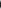 3. Старший по сельскому населенному пункту не является лицом, замещающим государственную должность, должность государственной гражданской службы, муниципальную должность или должность муниципальной службы, не может состоять в трудовых отношениях и иных непосредственно связанных с ними отношениях с органами местного самоуправления.4. Старшим по сельскому населенному пункту не может быть назначено лицо:1) замещающее государственную должность, должность государственной гражданской службы, муниципальную должность или должность муниципальной службы;2) признанное судом недееспособным или ограниченно дееспособным;З) имеющее непогашенную или неснятую судимость.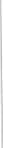 Срок полномочий старшего по сельскому населенному пункту составляет 3 (три) года.5. Полномочия старшего по населенному пункту прекращаются досрочно по решению районного Совета народных депутатов, по представлению схода граждан сельского населенного пункта, а также в следующих случаях:1) смерти;2) отставки по собственному желанию;3) признания судом недееспособным или ограниченно дееспособным;4) признания судом безвестно отсутствующим или объявления умершим;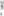 5) вступления в отношении его в законную силу обвинительного приговора суда;6) выезда за пределы Российской Федерации на постоянное место жительства;7) прекращения гражданства Российской Федерации либо гражданства иностранного государства участника международного договора Российской Федерации, в соответствии с которым иностранный гражданин имеет право быть избранным в органы местного самоуправления, наличия гражданства (подданства) иностранного государства либо вида на жительство или иного документа, подтверждающего право на постоянное проживание на территории иностранного государства гражданина Российской Федерации либо иностранного гражданина, имеющего право на основании международного договора Российской Федерации быть избранным в органы местного само правления, если иное не предусмотрено международным договором Российской Федерации.6. Старший по сельскому населенному пункту для решениявозложенных на него задач:1) взаимодействует с органами местного самоуправления, муниципальными предприятиями и учреждениями и иными организациями по вопросам решения вопросов местного значения в сельском населенном пункте;2) взаимодействует с населением, в том числе посредством участия в сходах, конференциях граждан, направляет по результатам таких мероприятий обращения и предложения, в том числе оформленные в виде проектов муниципальных правовых актов, подлежащие обязательному рассмотрению органами местного самоуправления;3) информирует жителей сельского населенного пункта по вопросам организации и осуществления местного самоуправления, а также содействует в доведении до их сведений иной информации, полученной от органов местного самоуправления;4) содействует органам местного самоуправления в организации и проведении публичных слушаний и общественных обсуждений, обнародовании их результатов в сельском населенном пункте;5) вправе выступить с инициативой о внесении инициативного проекта по вопросам, имеющим приоритетное значение для жителей сельского населенного пункта;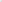 6) содействует органам местного самоуправления муниципального района, в состав которого входит соответствующий сельский населенный пункт, по вопросам участия в предупреждении и ликвидации последствий чрезвычайных ситуаций, по вопросам обеспечения первичных мер пожарной безопасности в границах соответствующего сельского населенного пункта, а также по вопросам осуществления мероприятий по обе печению безопасности людей на водных объектах, охране их жизни и здоровья;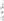 7) в границах соответствующего сельского населенного пункта участвует в обеспечении пропаганды знаний в сфере защиты населения и территорий от чрезвычайных ситуаций.7. Старший по сельскому населенному пункту осуществляет полномочия, указанные в части 6 настоящей статьи в порядке, установленном нормативным актом районного Советом народных депутатов.8. Органы местного самоуправления муниципального района содействуют деятельности старшего по сельскому населенному пункту в порядке, установленном нормативным правовым актом районного Совета народных депутатов.С целью решения вопросов местного значения в сельском населенном пункте старший по сельскому населенному пункту имеет право на прием в первоочередном порядке должностными лицами органовместного самоуправления муниципального района, муниципальных предприятий и учреждений, расположенных на территории муниципального района.Органы местного самоуправления муниципального района вправе самостоятельно осуществлять материальное стимулирование деятельности старшего по сельскому населенному пункту в случаях и порядке, установленных нормативным правовым актом районного Совета народных депутатов.Расходы, понесенные старшим по сельскому населенному пункту в связи с осуществлением им полномочий старшего по сельскому населенному пункту, компенсируются за счет средств местного бюджета в случаях и порядке, установленных нормативным правом актом районного Совета народных депутатов.Количество сроков, в течении которых одно и то же лицо может осуществлять полномочия старшего по сельскому населенному пункту, не ограничивается.»;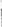 16) дополнить Устав статьей 51.1 в следующей реакции:«Статья 51.1. Финансовое и иное обеспечение реализации инициативных проектов.1. Источником финансового обеспечения реализации инициативных проектов, предусмотренных статьей 18.1 Устава, являются пре усмотренные решением о районном бюджете бюджетные ассигнования на реализацию инициативных проектов, формируемые в том числе с учетом объемов инициативных платежей и (или) межбюджетных трансфертов из бюджета Орловской области, предоставленных в целях финансового обеспечения соответствующих расходных обязательств муниципального образования.2. Под инициативными платежами понимаются денежные средства граждан, индивидуальных предпринимателей и образованных в соответствии с законодательством Российской Федерации юридических лиц, уплачиваемые на добровольной основе и зачисляемые в соответствии с Бюджетным кодексом Российской Федерации в районный бюджет в целях реализации конкретных инициативных проектов.3. В случае, если инициативный проект не был реализован, инициативные платежи подлежат возврату лицам (в том числе организациям), осуществившим их перечисление в районный бюджет. В случае образования по итогам реализации инициативного проекта остатка инициативных платежей, не использованных в целях реализации инициативного проекта, указанные платежи подлежат возврату лицам (в то числе организациям), осуществившим их перечисление в местный бюджет.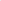 Порядок расчета и возврата сумм инициативных платежей, подлежащих возврату лицам (в том числе организациям), осуществившим их перечисление в местный бюджет, определяется нормативным правовым актом Малоархангельского районного Совета народных депутатов.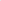 4. Реализация инициативных проектов может обеспечиваться также в форме добровольного имущественного и (или) трудового участия заинтересованных лиц.»;2. Опубликовать настоящее решение в районной газете «Звезда»Председатель МалоархангельскогоРайонного Совета народных депутатов                                 И.И. ГороховГлава Малоархангельского района                                       П.В. Матвейчук